Cahir Road                                                                                                                                              Cashel                                                                                                                                                           Co.Tipperary                                                                                                                Tel: 062.62644                                                                                                                                                                                     e-mail: siobhan@scoilaonghusa.ie                                                                                                                                                                                       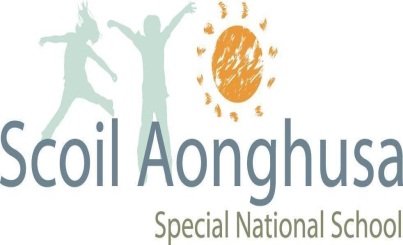 Pupil Application FormI/We wish to apply for a place for my/our Son/Daughter in Scoil Aonghusa Special School Cashel commencing:  September: 20……………….Child’s DetailsName of Child:Date of Birth:PPSN:Nationality:Child’s Home Address:Eircode:Parent/Guardian DetailsMothers Name:Contact No:Email:Fathers Name:Contact No:Email:Parents Address:  (If different from above)Pupil InformationChild’s Category of Assessed Disability:Does your child have a Medical Condition? Y/NIf YES please describe:Name of the school/Pre-school your child is attending currently:Name of the contact person:                                               Tel:Has the applicant any relatives attending the school? if so please name below.Have you enclosed a Psychological Report? Y/NName of the Psychologist and date of Assessment:                                                                 (Please note the Assessment must not be more than 2 years old)Does the Psychological Report have a recommendation for placement in a Special School? Y/N          Do you consent to the sharing of information pertaining to your child’s application with the Special Education Needs Organiser (SENO) in order to facilitate planning for potential placement? Y/N 1. In accordance with our Admissions & Enrolment Policy each application must be considered by the School’s Admissions Committee before being placed on our waiting list. 2. Due to limited places you may not be successful in obtaining a place for the year requested above. 3. The completion of an application form and the placement of your child’s name on any list (however early) does not confer an automatic right to a place in the school. 4. There is no onus on the Department of Education to either arrange for a transport service or to pay a grant towards the cost of private transport arrangements to any school other than the nearest recognised mainstream school, special class, school or unit.Parents Signature/s:                                                   Date: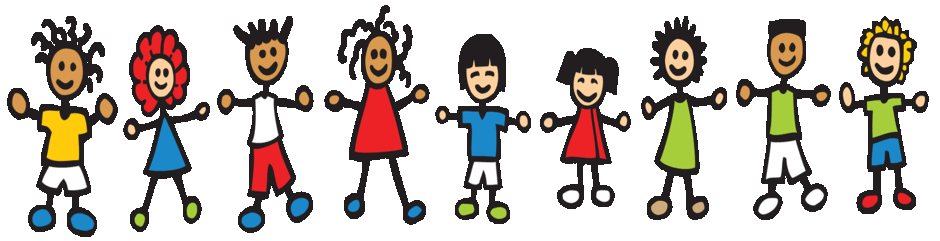 Developing Ability                                                                                   Diminishing Disability   